Gefahrstoff-Lagerliste*SDB = Sicherheitsdatenblatt 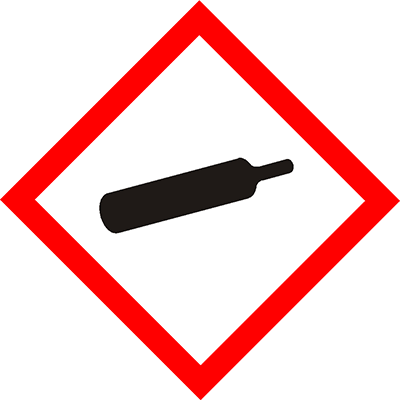 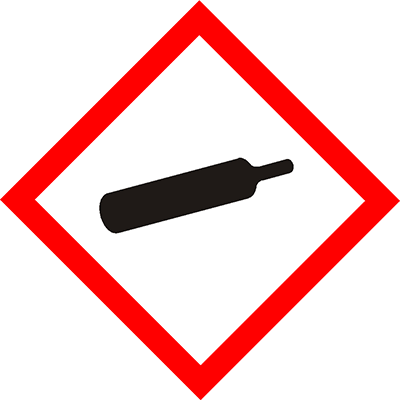 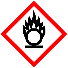 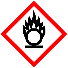 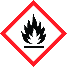 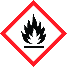 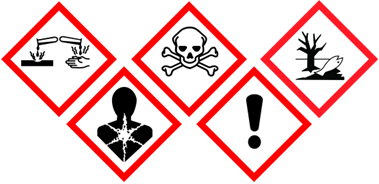 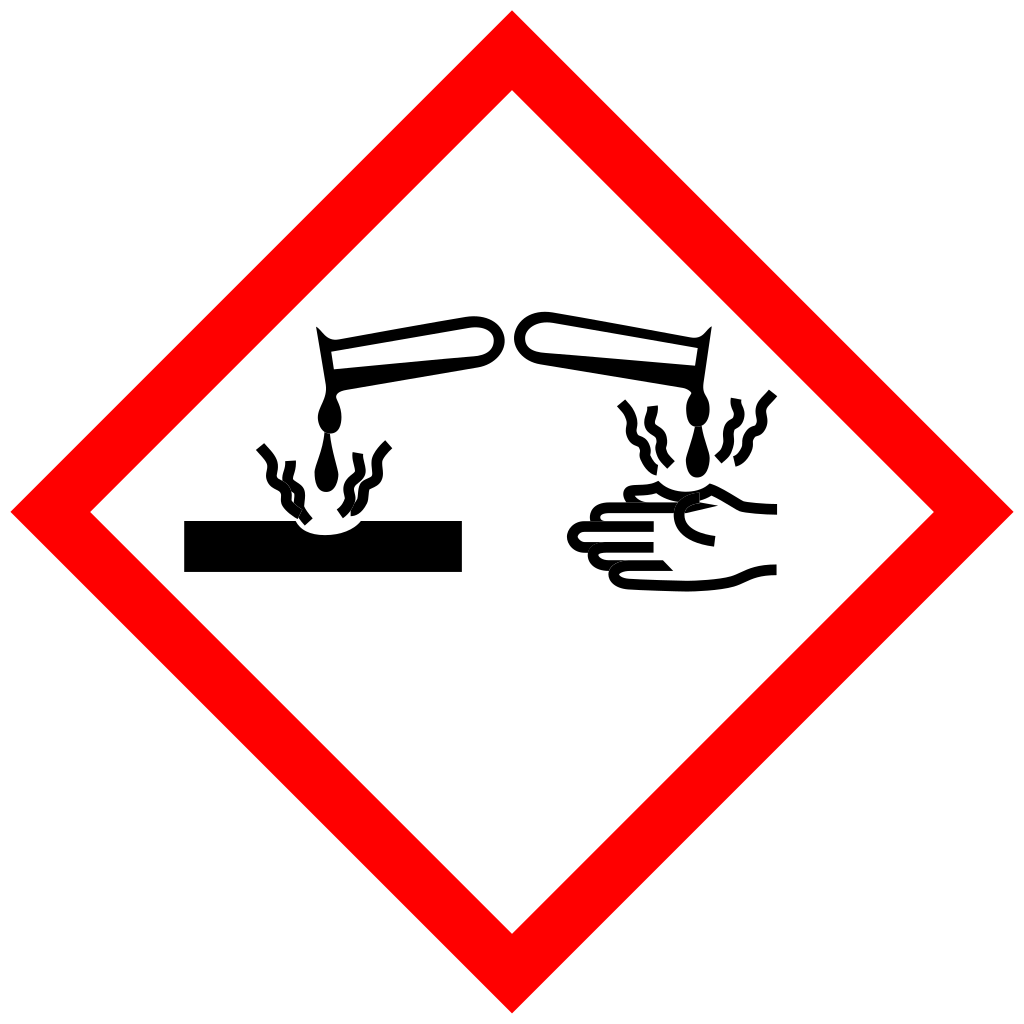 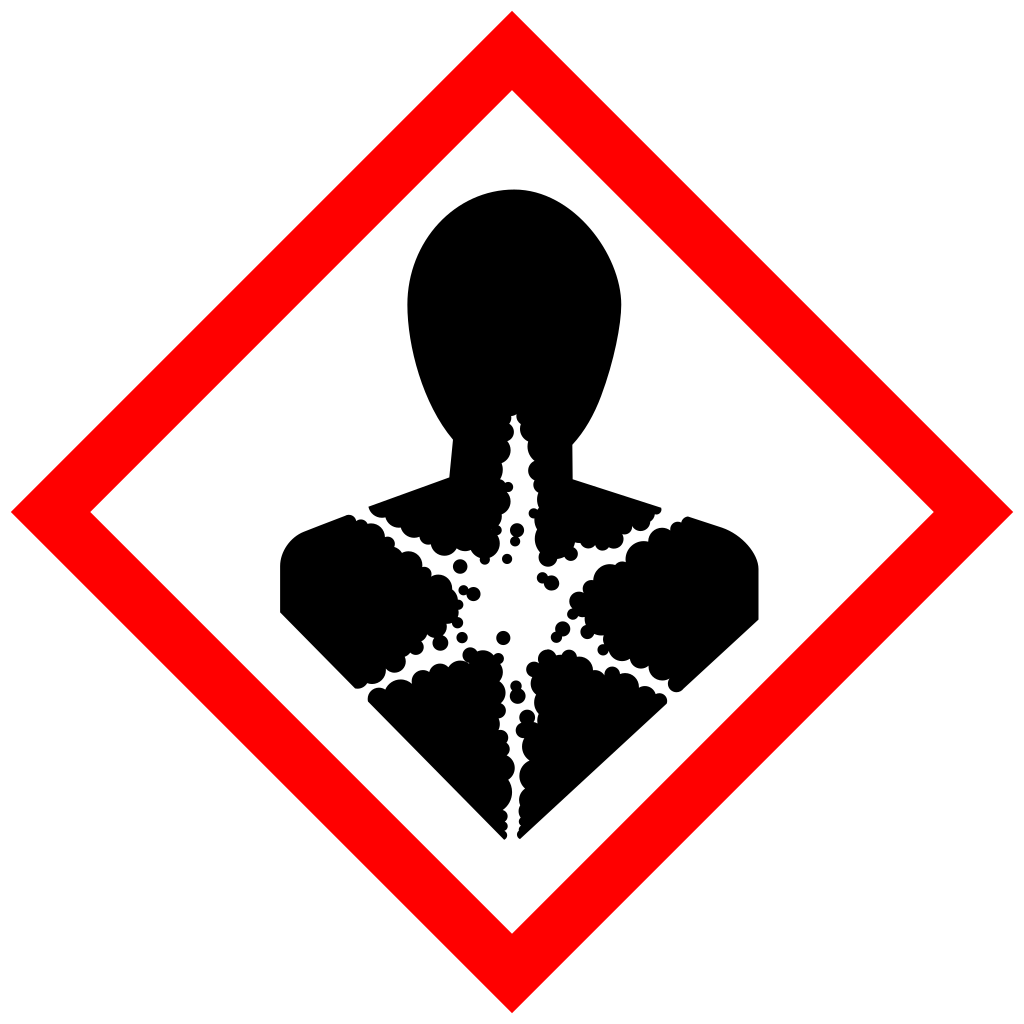 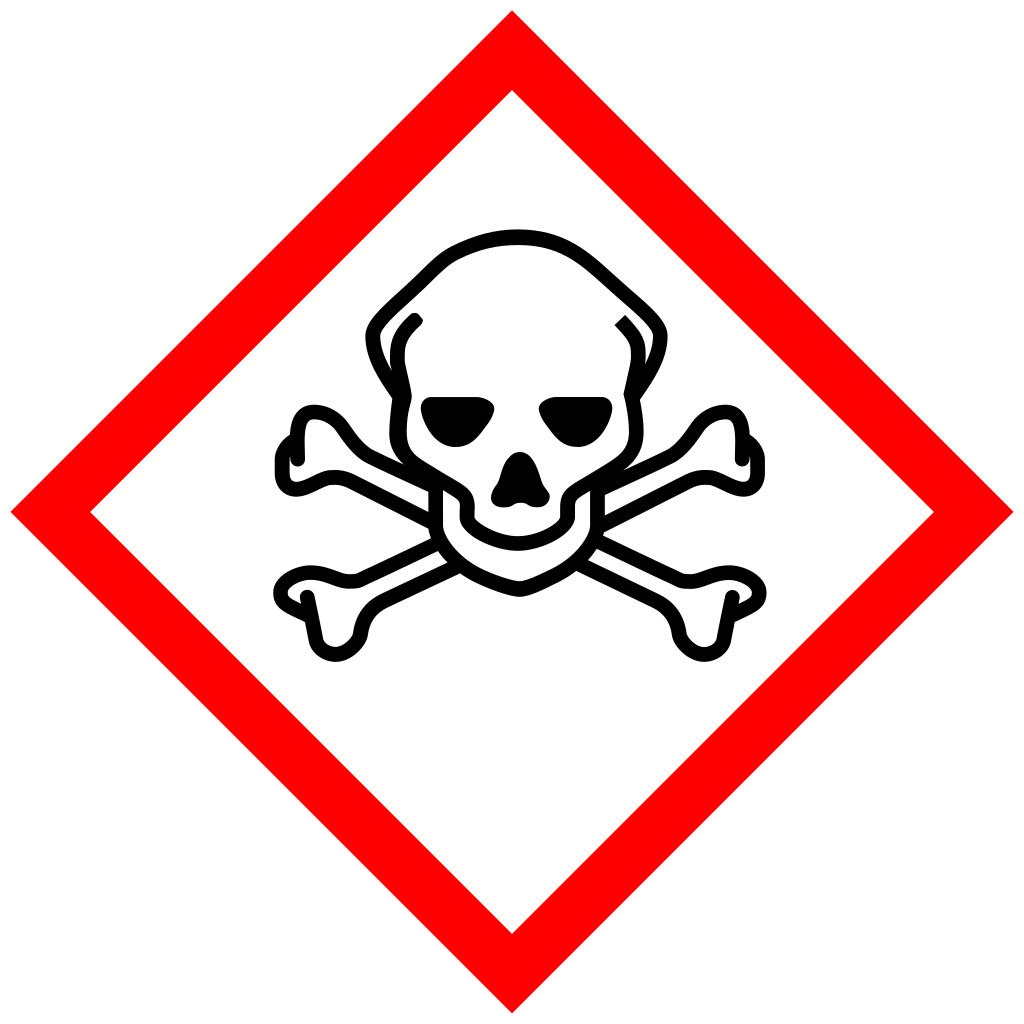 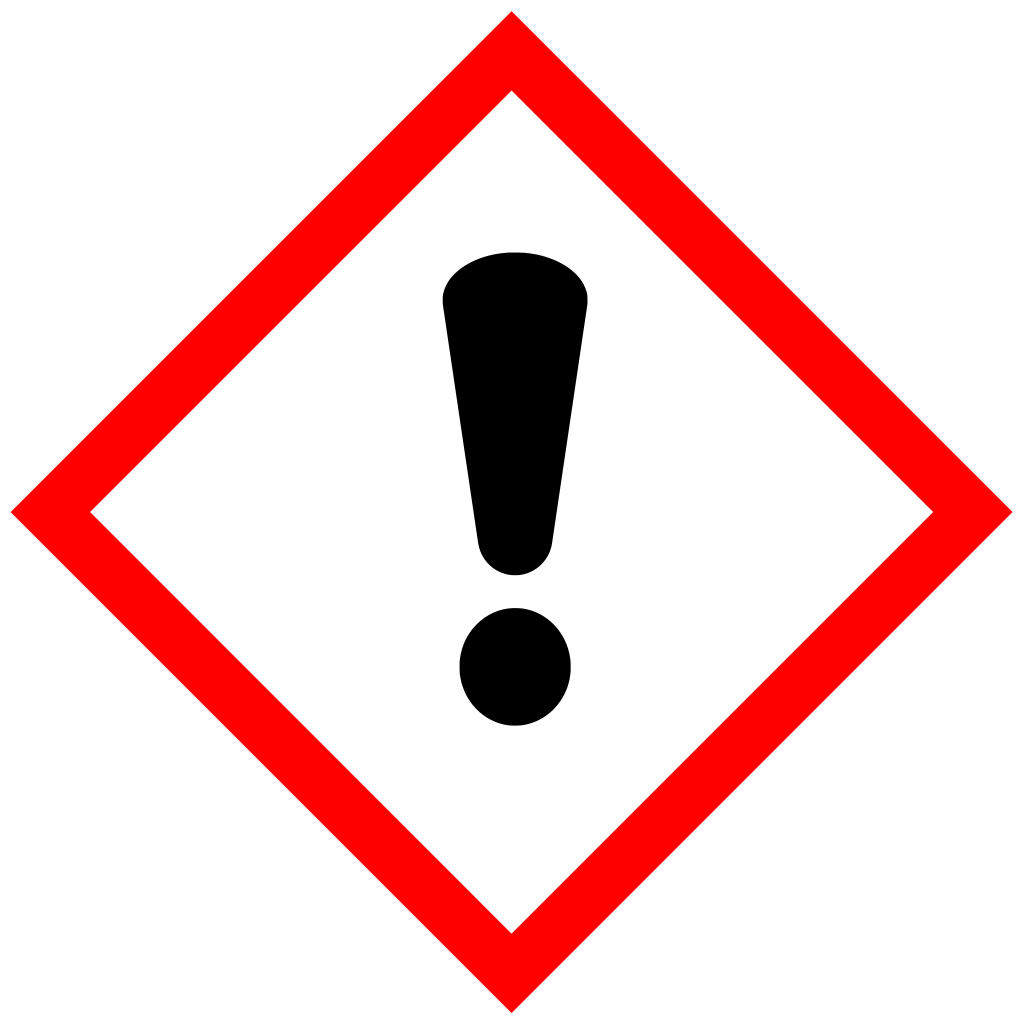 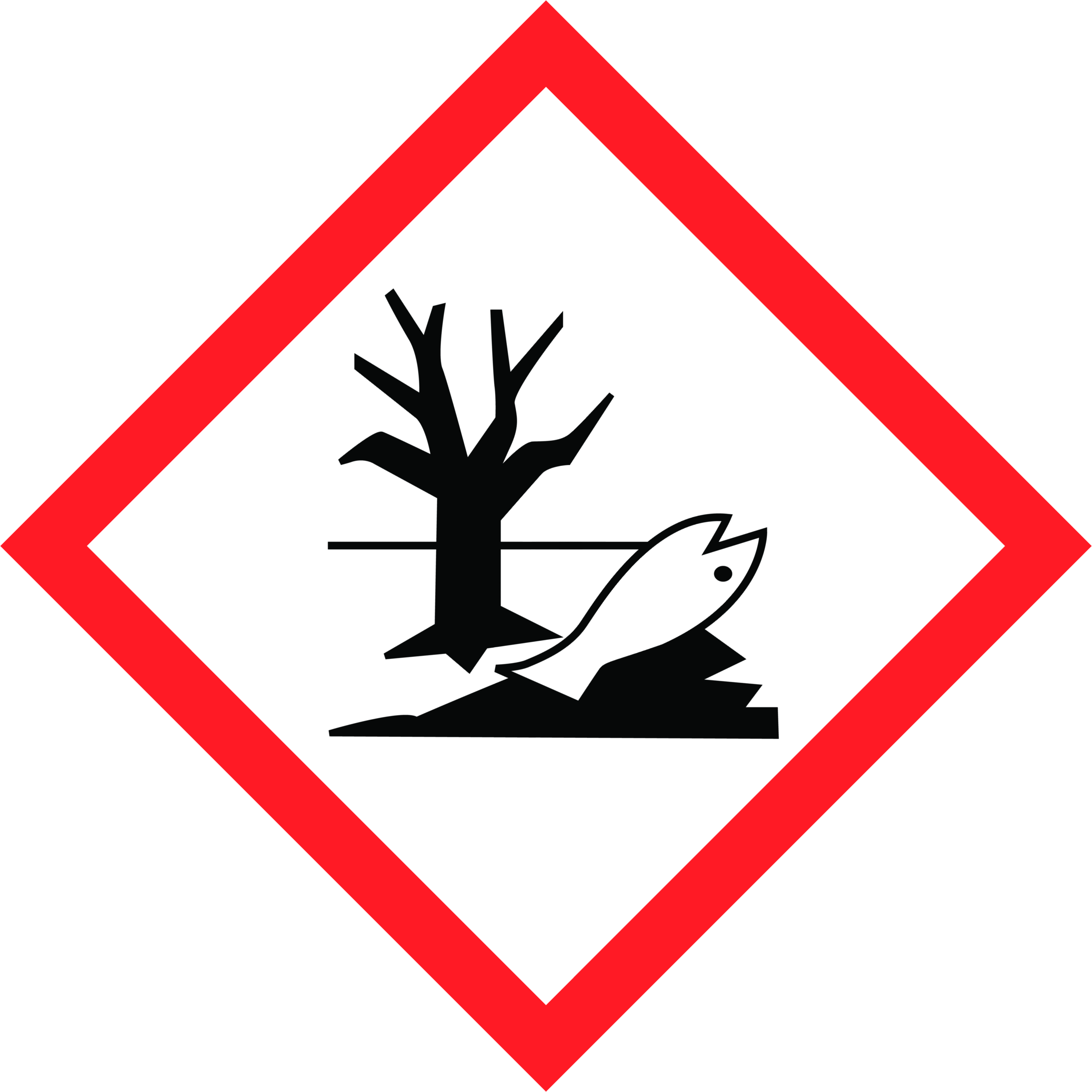 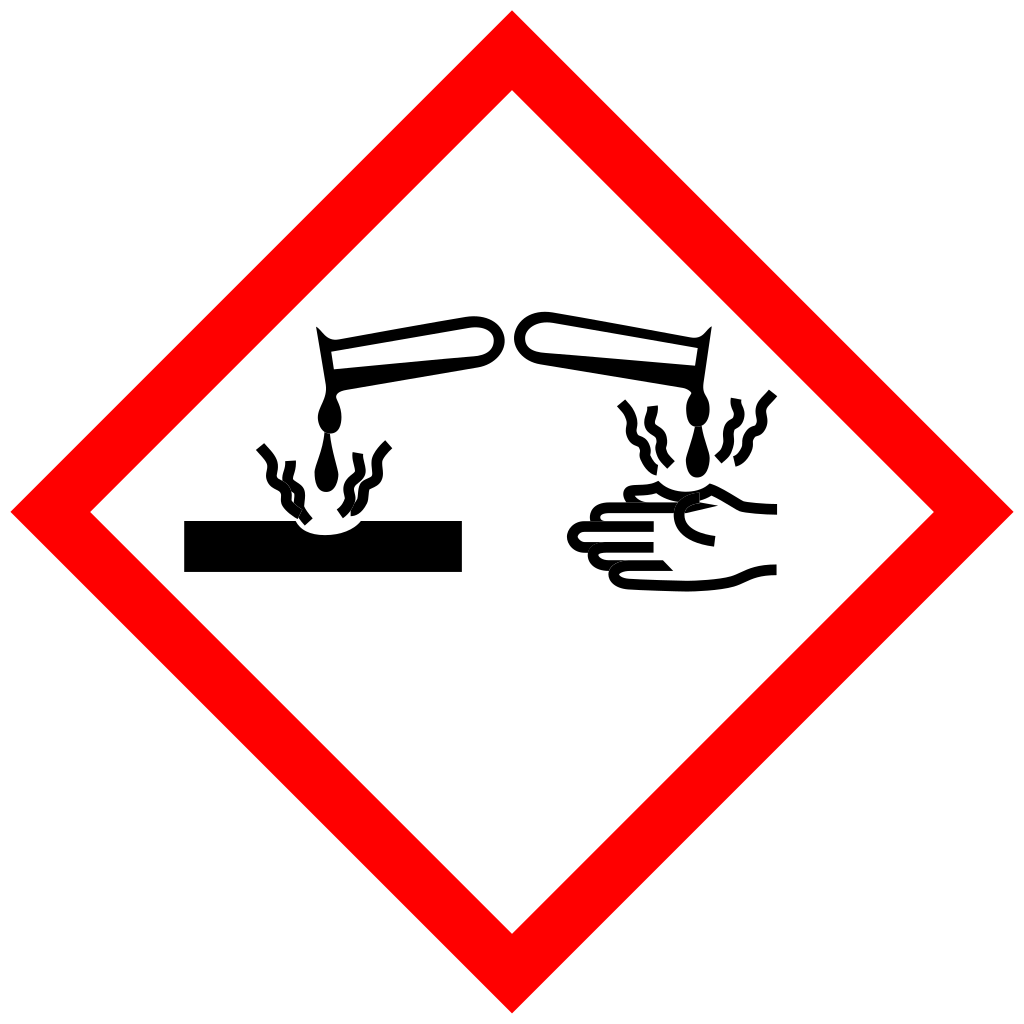 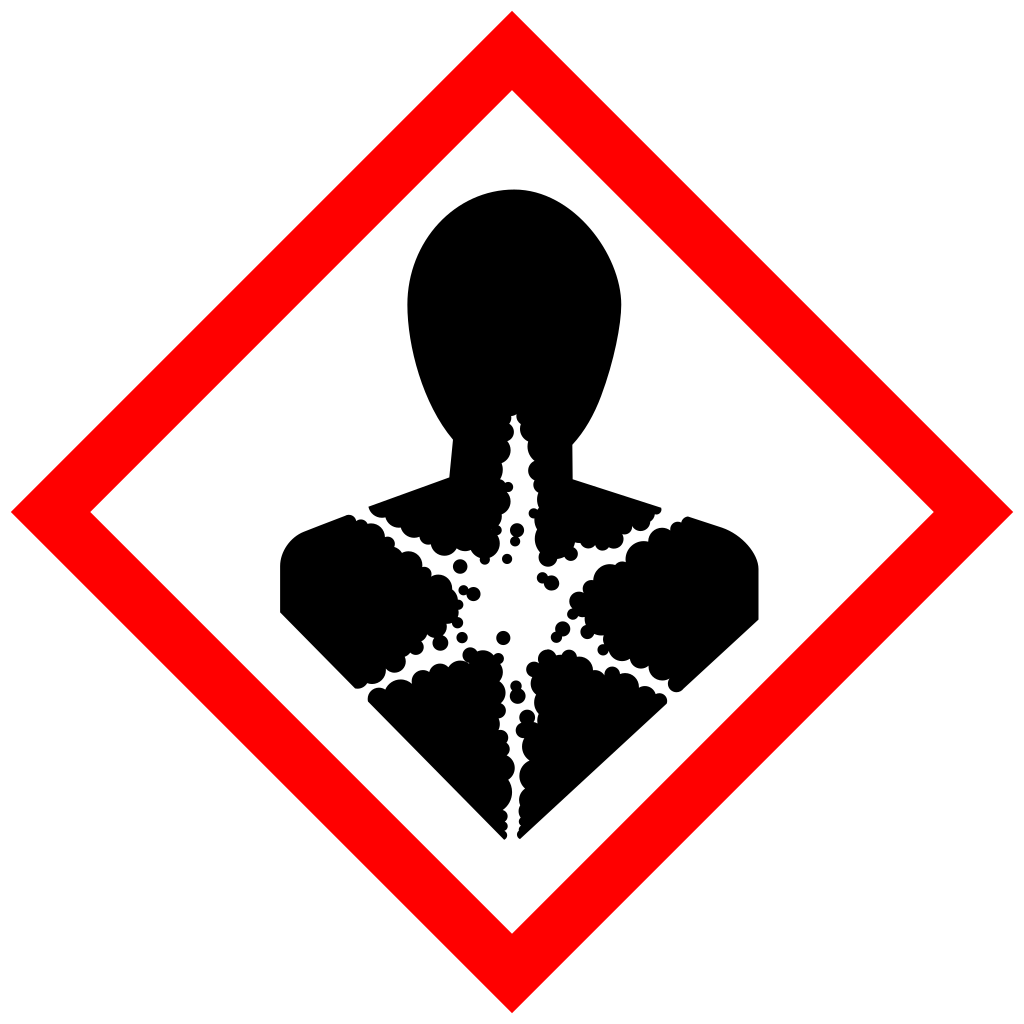 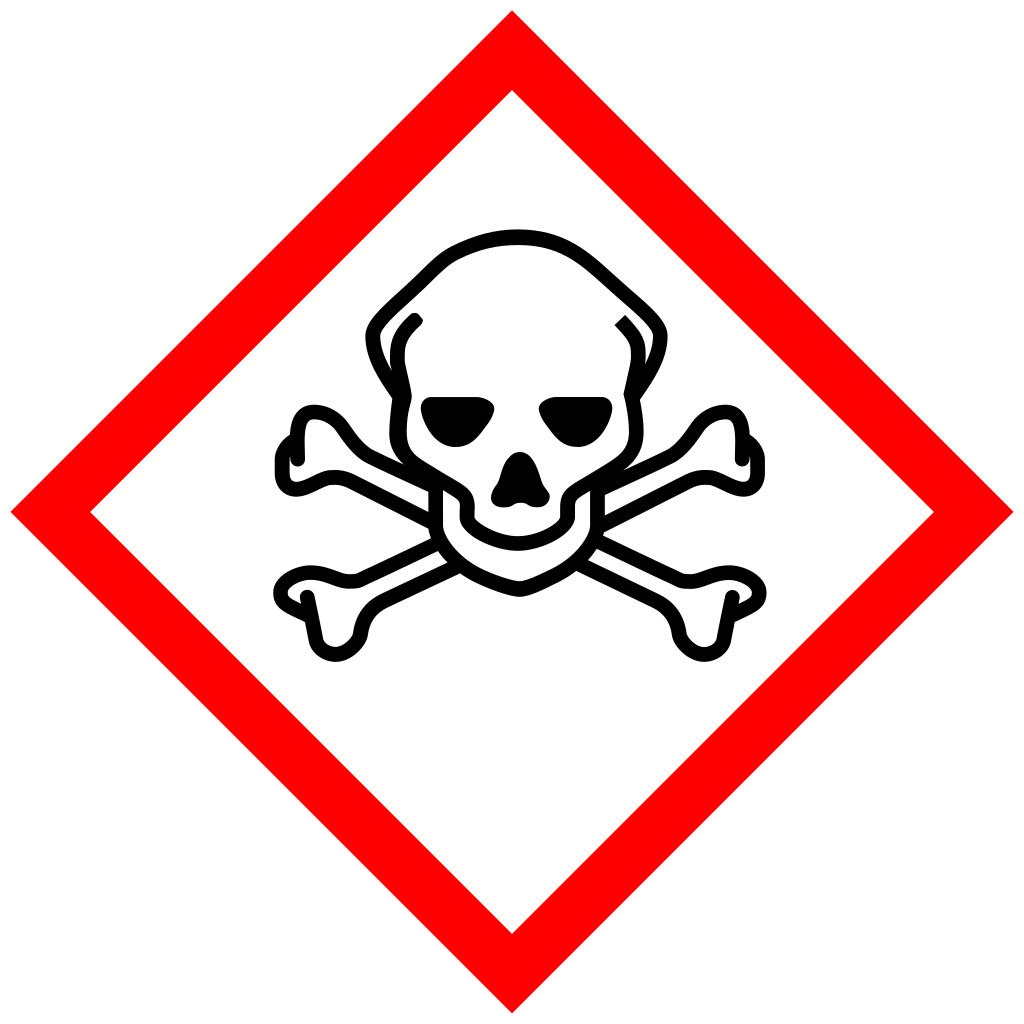 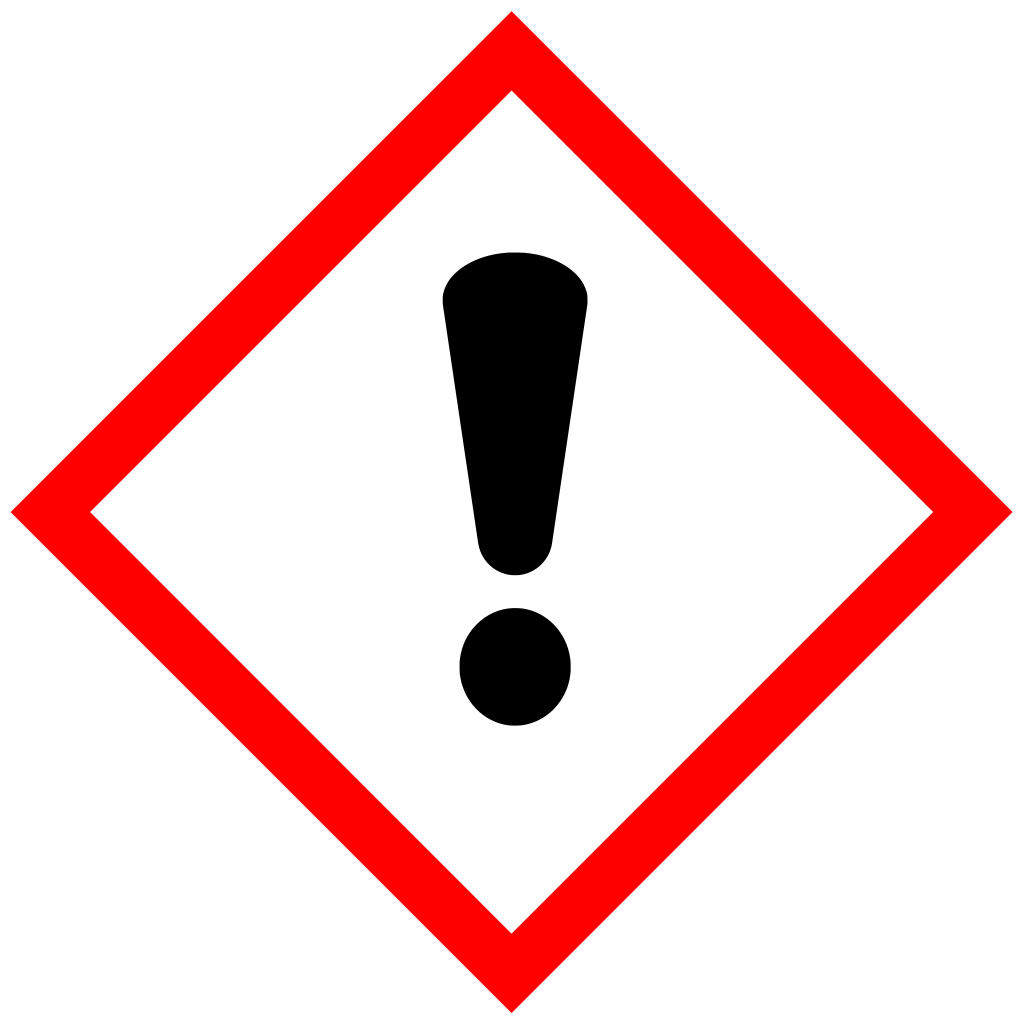 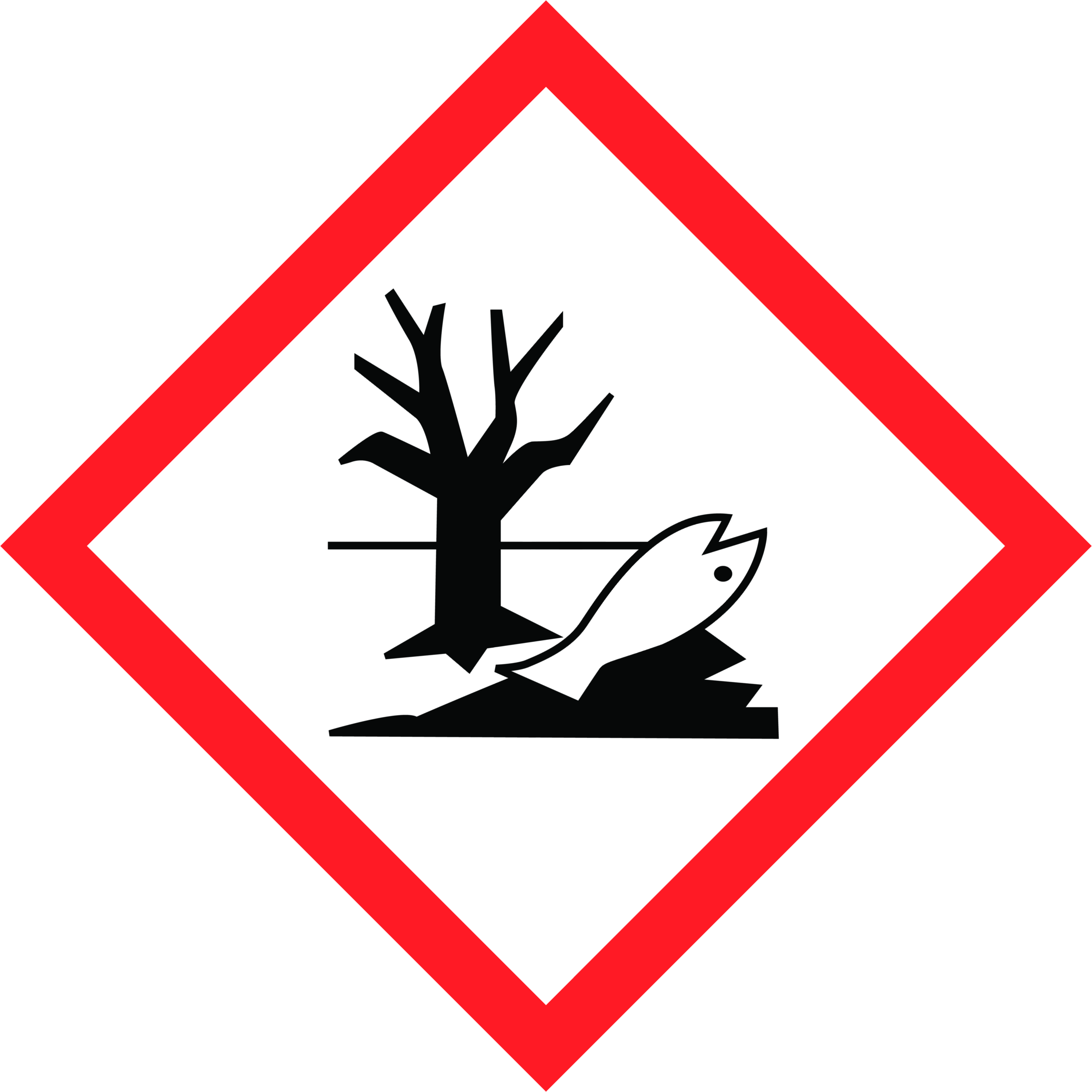 A.1A.2BCDStoff- oder ProduktnameArbeitsbereich/VerwendungAufbewahrungs- oder LagerortSDB* vorhandenMenge[kg]Menge[l]Menge[kg]Menge[kg]Menge[kg]Total